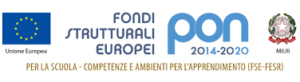 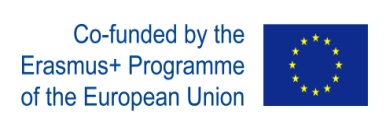 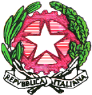 Ministero dell’istruzione, dell’università e della ricerca“I.I.S.  VILFREDO FEDERICO PARETO”Istituto Tecnico Economico e Turismo – Istituto Professionale Servizi per l’Agricoltura – Liceo Scienze UmaneProgetto Formativo Individuale * indicare il livelllo secondo il Quadro Europeo per le lingue           Il Dirigente Scolastico            Rossana di GennaroDATI IDENTIFICATIVI SCUOLA E PERCORSODATI IDENTIFICATIVI SCUOLA E PERCORSODATI IDENTIFICATIVI SCUOLA E PERCORSODATI IDENTIFICATIVI SCUOLA E PERCORSODATI GENERALI E ANAGRAFICIDATI GENERALI E ANAGRAFICIIdentificazione alunnoNome –Cognome Data nascitaDATI GENERALI E ANAGRAFICIDATI GENERALI E ANAGRAFICIData di compilazioneDATI GENERALI E ANAGRAFICIDATI GENERALI E ANAGRAFICINominativo del tutorDATI GENERALI E ANAGRAFICIDATI GENERALI E ANAGRAFICIClasse- scuola DATI GENERALI E ANAGRAFICIDATI GENERALI E ANAGRAFICICodice  BILANCIO PERSONALE INIZIALEContesto  FormaleTitoli di studio conseguitiBILANCIO PERSONALE INIZIALEContesto  FormaleCompetenze certificate 1° cicloBILANCIO PERSONALE INIZIALEContesto  FormalePrecedenti esperienze di istruzione-formazioneBILANCIO PERSONALE INIZIALEContesto  FormalePrecedenti esperienze di apprendistato-alternanzaBILANCIO PERSONALE INIZIALEContesto  FormaleLivello conoscenza lingua italiana*BILANCIO PERSONALE INIZIALEContesto  FormaleCertificazioni linguisticheBILANCIO PERSONALE INIZIALEContesto  FormaleAttività significativeBILANCIO PERSONALE INIZIALEContesto non formale informaleAttitudini e motivazioneBILANCIO PERSONALE INIZIALEContesto non formale informaleAspettative per il futuroBILANCIO PERSONALE INIZIALEContesto non formale informaleCapacità di lavorare, studiare e vivere con gli altriBILANCIO PERSONALE INIZIALEContesto non formale informaleProblematiche sociali e/o personaliBILANCIO PERSONALE INIZIALEContesto non formale informaleAttività significativeOBIETTIVI DI APPRENDIMENTO PERSONALIZZATIOBIETTIVI DI APPRENDIMENTO PERSONALIZZATILingua italiana ( per stranieri )*OBIETTIVI DI APPRENDIMENTO PERSONALIZZATIOBIETTIVI DI APPRENDIMENTO PERSONALIZZATIPartecipazione alla vita scolastica ( per alunni a rischio dispersione-devianza)OBIETTIVI DI APPRENDIMENTO PERSONALIZZATIOBIETTIVI DI APPRENDIMENTO PERSONALIZZATIConseguimento di certificazioni ( es PET, Ecdl, ecc)OBIETTIVI DI APPRENDIMENTO PERSONALIZZATIOBIETTIVI DI APPRENDIMENTO PERSONALIZZATIConseguimento di crediti per passaggi ad altri sistemi di studi o IFTSOBIETTIVI DI APPRENDIMENTO PERSONALIZZATIOBIETTIVI DI APPRENDIMENTO PERSONALIZZATIEventuali UdA di riferimentoCRITERI E ATTIVITA’ DI PERSONALIZZAZIONE DEL PERCORSOCRITERI E ATTIVITA’ DI PERSONALIZZAZIONE DEL PERCORSOAttività aggiuntive e di potenziamentoCRITERI E ATTIVITA’ DI PERSONALIZZAZIONE DEL PERCORSOCRITERI E ATTIVITA’ DI PERSONALIZZAZIONE DEL PERCORSOAttività sostitutiveCRITERI E ATTIVITA’ DI PERSONALIZZAZIONE DEL PERCORSOCRITERI E ATTIVITA’ DI PERSONALIZZAZIONE DEL PERCORSOProgetti di orientamento e riorientamentoCRITERI E ATTIVITA’ DI PERSONALIZZAZIONE DEL PERCORSOCRITERI E ATTIVITA’ DI PERSONALIZZAZIONE DEL PERCORSOAttività para ed extrascolastiche con finalità particolari ( es volontariato,gestione Servizi interni, ecc)CRITERI E ATTIVITA’ DI PERSONALIZZAZIONE DEL PERCORSOCRITERI E ATTIVITA’ DI PERSONALIZZAZIONE DEL PERCORSOapprendistatoSTRUMENTI DIDATTICI PARTICOLARI PREVISTISTRUMENTI DIDATTICI PARTICOLARI PREVISTIStrumenti Dispensativi CompensativiSTRUMENTI DIDATTICI PARTICOLARI PREVISTISTRUMENTI DIDATTICI PARTICOLARI PREVISTITempi aggiuntiviSTRUMENTI DIDATTICI PARTICOLARI PREVISTISTRUMENTI DIDATTICI PARTICOLARI PREVISTIQuanto previsto per DSAVERIFICHE PERIODICHEVERIFICHE PERIODICHEVerifica dello stato di attuazione del progettoVERIFICHE PERIODICHEVERIFICHE PERIODICHEAzioni correttiveVERIFICHE PERIODICHEVERIFICHE PERIODICHECorrispondenza alle indicazioni nel PTOF